广发银行鸿运当头产品简介  以笑容示快乐，以鸿运当头为名字，以金鸡报喜做设计原型，栩栩如生的立体造型，寓意享八方鸿运，前途似锦，足金999金鸡等你接回家。产品介绍：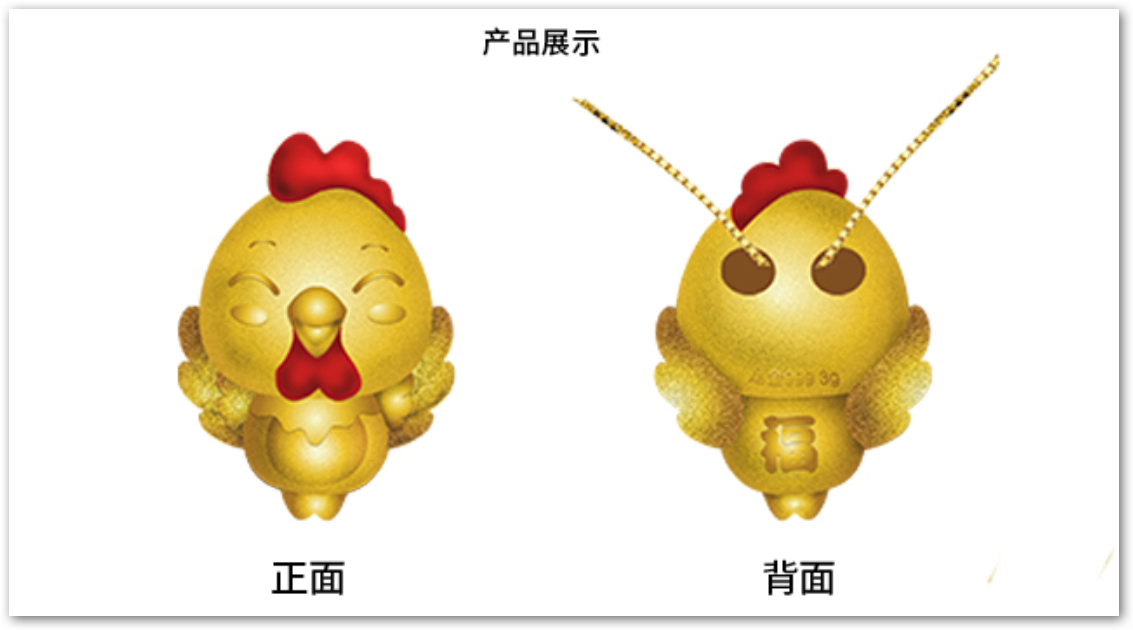 产品采用先进3D硬足金工艺打造，整体充满立体感，栩栩如生；配以闪沙工艺，表面质感十足；抛光处理后，明亮动人，且线条清晰流畅，做工精致，品质非凡。产品卖点：①融合生肖文虎啊，美观时尚②精工细作，品质过硬，采用足金999材质，3D硬金工艺打造；小克重，大身材，防摔耐磨不易变形。③寓意吉祥，祝福好礼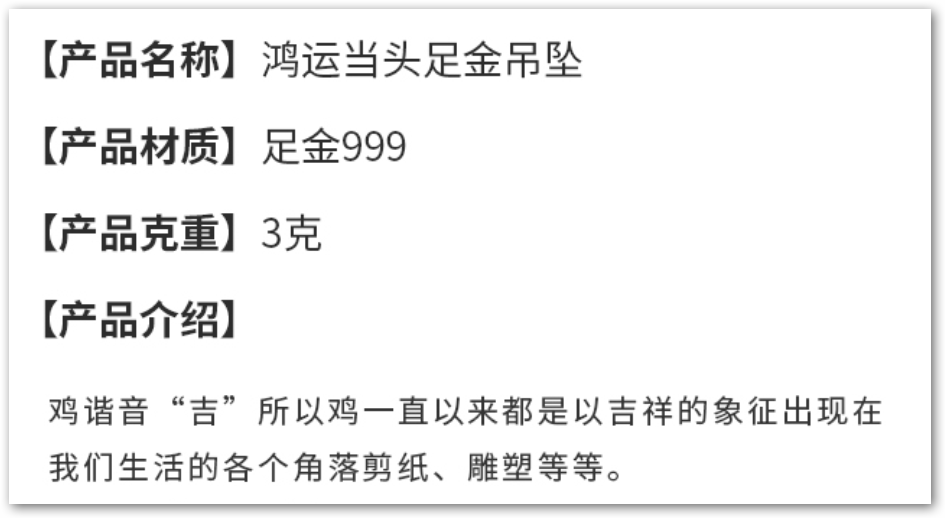 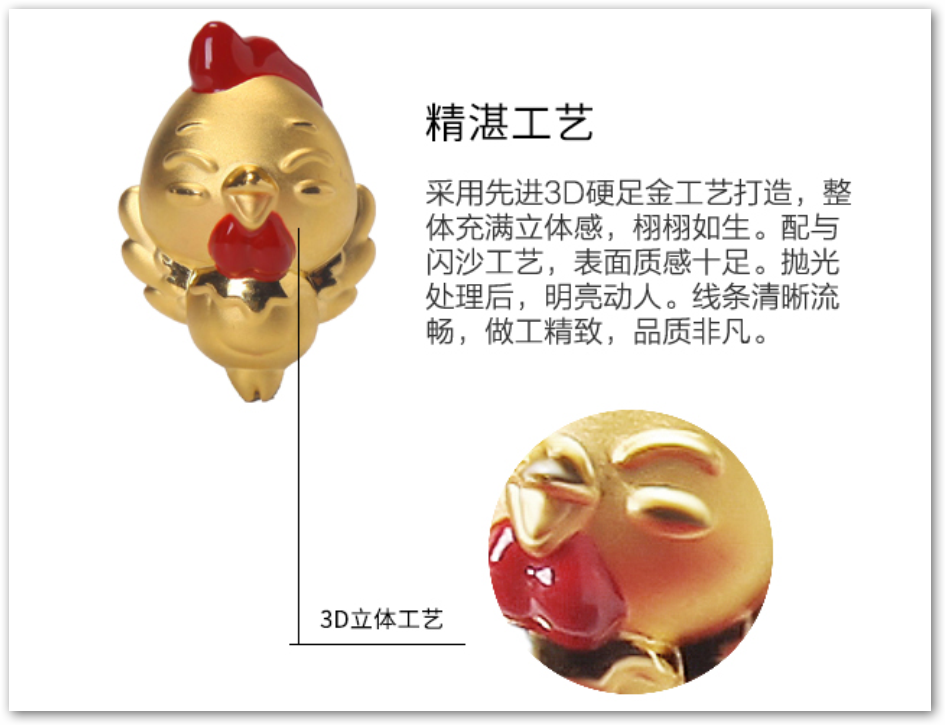 产品名称规格材质 零售价
（套/元） 鸿运当头3g足金999   1,680.00 